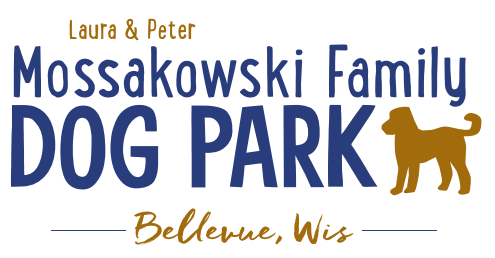 Laura and Peter Mossakowski Family Dog Park, LTD Committee MeetingDate & Location: January 24, 2021 @ 9:15a @ Laura Mossakowski LLC (2555 Continental Dr.; Green Bay, WI 54311)Meeting Began: 9:15amIn attendance: Erin Mader, Paul Theys, Laura Mossakowski, Mark Schuster, Adam WaszakVP Report:   Approval of January minutes: Paul, ErinTreasurer Report:Current Balance: $28,792 ($13,760 est. total with Village Account after water feature bills were paid)Outstanding Bills: $16.00 domain name registration feeIncoming Donations: Secretary Report: no updatesCommunity Fundraising:  Grant Writing – Erin is looking into more opportunities that may be available this summer and she will apply to them when applicableMemorial fundraisers – small gardens, rocks and other structures, plaques, benches, etc.Donn @ Forever Friends has rock options that can be looked into 	Fine tune details, location, and pricing for future meeting	Bricks starting at $200 unless lower cost option found	Memorial benches also – Starting at $2500; hydrant starting at $5,000	Memorial options on other benches and small plaques on the shade structureSample brick gotten, laser printed, may be allow a lower cost option but want to be sure it is sturdy – min $100 to purchase – Testing a brick at the parkAn additional brick company was found by way of another area fundraiser, looking intoA few hydrants to be installed and plaques made; $2500+ Fire hydrants or memorial boulders		Slabs poured, ready for hydrants – Parks to install		Memorial plaque needed for Malley’s hydrant (Office Sign Company can be looked into – outdoor safe?)DNR funding / grants: Adam to help work on planning for upcoming grants and funds that can be used for ongoing projects 2021 grant application for 2022 projects (board walk and bridge as goals) – also looking to get Allouez involved to get the application going 	Condos want to expand and get connected to East River trail as well	Adam started applications last week, letter of support and help from Allouez being soughtOld Business:Construction & Maintenance Updates:Shade Structure in Small Dog AreaCo-Op quote:  shelter material is $9,300 + $15,412 for install from this vendor = ~$25K + the cost of a concrete pad = total cost of the project. Updates: Adam is looking to see if a licensed contractor is needed. If not, there are likely more options and at lower costs to fit the needs. Adam, Mark and Erin are looking into get other quotes.Damage to fee box – the original creator will not replace it but Wayne-metals instructor with NWTC/his class will rebuild it at only the cost of the materials –great! They already did a different one for another park that was modeled off the original one at our park.	Pass along any damage when noted so if it was caused by contractorsLittle Free Library being built by Paul and he will install it on the post we already have installed for it.Next Meeting Dates: March 17th, 2021 (9:15am at Laura Mossakowski LLC; 2555 Continental Dr., Green Bay OR Zoom meeting) New Business:  June 26th, 2021 – Dog Park Birthday Party – Josten Park (currently on hold for us, if dates need to change need to let Adam know ASAP)	Lead Organizer: Erin Mader	Thoughts for the event: Raffles?, Use of the main pavilion in the park rather than just the open air one?, food?, Beer vendors?, time for the event?, etc.Meeting Adjourned: 